2017-2018年第一学期校团委物品借出登记表    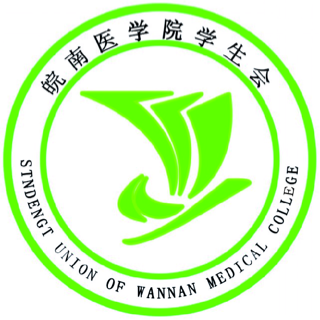 借物单位借物单位借物者签名借物者签名联系方式联系方式学生证姓名学生证姓名借出物品情况借出物品情况物品名称 数量借出时间预计归还日期预计归还日期归还日期归还者签名接收物品情况借出工作人员接收工作人员接收工作人员备  注